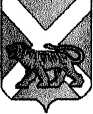 АДМИНИСТРАЦИЯСЕРГЕЕВСКОГО СЕЛЬСКОГО ПОСЕЛЕНИЯПОГРАНИЧНОГО МУНИЦИПАЛЬНОГО РАЙОНАПРИМОРСКОГО КРАЯПОСТАНОВЛЕНИЕ_____________                                         с. Сергеевка                                                 № ______О проведении в Сергеевском сельском поселениив 2018 году мероприятий, посвященных Международномудню соседей	В связи с планируемым традиционным проведением 25 мая 2018 года IV Всероссийской  акции «Международный день соседей» в Приморском крае, администрация Сергеевского сельского поселения ПОСТАНОВЛЯЕТ:          1. Заведующей МКУ «Сельский клуб с. Украинка Сергеевского сельского поселения» (Полищук Е.В.) провести следующее мероприятие:          1) Игровая программа «А у нас во дворе …. »  25 мая 2018 года в 16-00 часов    на детской площадке  с. Украинка.          2. Установить предельную норму наполняемости помещения при проведении Международного дня соседей – 25 человек.          3. Выделить муниципальному казенному учреждению «Сельский клуб с. Украинка Сергеевского сельского поселения» для проведения Международного дня соседей  денежные средства в сумме 5 (пять) тысяч рублей из местного бюджета Сергеевского сельского поселения.                 4. Полищук Е.В. – заведующему МКУ «СК с. Украинка Сергеевского сельского поселения» - обеспечить подготовку и проведение мероприятия, а также соблюдение предельной нормы наполняемости помещения.           5. Обнародовать настоящее постановление на информационных стендах в помещениях администрации Сергеевского сельского поселения, библиотеки села Сергеевка и сельского клуба села Украинка и разместить на официальном сайте администрации поселения: www.sp-sergeevskoe.ru.             6. Контроль за выполнением настоящего постановления оставляю за собой.Глава администрации Сергеевского сельского поселения                                                      Н.В. Кузнецова